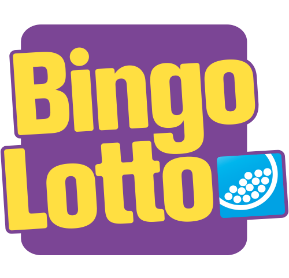 UPPESITTARKVÄLLEN 23/12UPPESITTARLOTT X1Den vanliga uppesittarlotten, enkellotten, kostar 100 kronor.UPPESITTARLOTT X2Dubbellotten till Uppesittarkvällen, som ibland kallas X2, kostar 200 kronor och dubblerar allt du vinner. Vinner du 1 bil, får du helt enkelt 2! UPPESITTARLOTT X3Trippellotten till Uppesittarkvällen, som ibland kallas X3, kostar 300 kronor och tripplar allt du vinner. Vinner du 1 bil, får du helt enkelt 3! JULKALENDER 2023 BINGOLOTTOS JULKALENDER 
Julkalendern är en kalender i skrapform där du skrapar varje lucka dag för dag. Eller hela om du inte vill vänta. Skrapa fram en hel miljon direkt på skrapet.Bingolottos julkalender 100 kr.Den största vinsten är på 1 000 000 kr och det finns en sådan vinst bland årets lotter.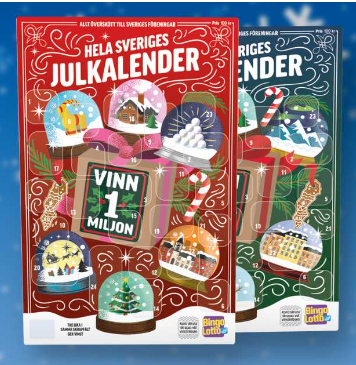 NAMN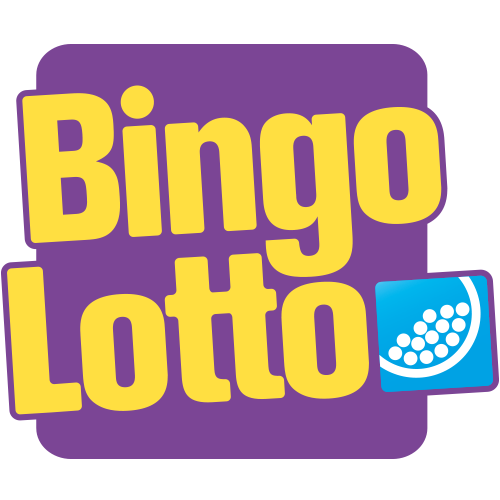 Enkel-lott100 krDubbel-lott 200 krTrippel-lott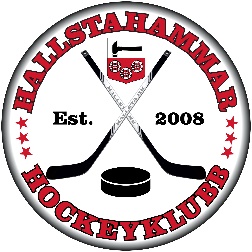 300krJulkalender100 kr